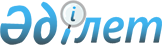 О переименовании улиц некоторых населенных пунктов Мерейского аульного округаРешение акима Мерейского аульного округа Таскалинского района Западно-Казахстанской области от 18 мая 2011 года N 4. Зарегистрировано Управлением юстици Таскалинского района Западно-Казахстанской области 7 июня 2011 года N 7-11-141      В соответствии с подпунктом 4) статьи 14 Закона Республики Казахстан от 8 декабря 1993 года "Об административно-территориальном устройстве Республики Казахстан", пунктом 2 статьи 35 Закона Республики Казахстан от 23 января 2001 года "О местном государственном управлении и самоуправлении в Республике Казахстан" и с учетом мнения населения соответствующих территории РЕШИЛ:



      1. Переименовать следующие улицы некоторых населенных пунктов Мерейского аульного округа:

      1) по селу Мерей:

      улицу Центральная - в улицу имени "И.Тайманова";

      улицу Советская - в улицу имени "Д.Конаева";

      улицу 40-лет Победы - в улицу "Жеңіс";

      улицу Набережная - в улицу "Жылысай";

      2) по селу Айнабұлақ:

      улицу Чапаев - в улицу "Азат";

      улицу Северная - в улицу "Көк Терек";

      улицу Родниковая - в улицу "Бұлақты";

      3) по селу Өркен:

      улицу Рабочая - в улицу "Еңбекшілер";

      улицу Зерновая - в улицу "Ақбидай";

      улицу Октябрьская Революция в улицу "Бейбітшілік";

      4) по селу Аққайнар:

      улицу Школьная - в улицу "Сарбаздар";

      улицу Кооперативная - в улицу "Бірлік";

      улицу Новостройка - в улицу "Өркен".



      2. Настоящее решение вводится в действие по истечении десяти календарных дней после дня их первого официального опубликования.      Аким Мерейского

      аульного округа                            К.Ташимов
					© 2012. РГП на ПХВ «Институт законодательства и правовой информации Республики Казахстан» Министерства юстиции Республики Казахстан
				